ANEXOSANEXO 1: FICHA DE POSTULACIÓN TIPO DE POSTULANTE: 									 (Marcar con una “X”)ANTECEDENTES ESPECÍFICOS DE LA POSTULACIÓN1.- NOMBRE LOS RECURSOS CON LOS CUALES POSTULA A EXPONER EN LA FERIA GASTRONOMICA (INDICAR FORMATO, EJEMPLO: CONGELADO, CONSERVA, SECO, ENTRE OTROS)3.- INDICAR LO SIGUIENTE marcando con una “X”:Nombre:RUT:Firma:ANEXO 2DECLARACIÓN JURADA SIMPLEPERSONA NATURALYo …………………………………………………………………………………………………………..…………………., cédula nacional de identidad N° …………………………………………., con domicilio en ……………………………………………..……………………………………………………, comuna de ………………………………………….…………….., Región de _______________, por medio del presente instrumento, vengo en declarar bajo juramento y para todos los efectos legales, lo siguiente:Confirmo mi compromiso con la postulación al “FERIA GASTRONOMICA - PROMOCION Y POSICIONAMIENTO DE LOS PRODUCTOS PESQUEROS ARTESANALES”, AÑO 2023” y declaro que, en caso de que ésta sea aprobada, me someteré a las directrices dispuestas por el Instituto Nacional de Desarrollo Sustentable de la Pesca Artesanal y de la Acuicultura de Pequeña Escala - INDESPA, para su íntegra ejecución.Declaro, asimismo, que la postulación presentada a mi nombre ha sido efectuada bajo mi consentimiento y en pleno conocimiento de las Bases de Procedimiento para la implementación de dicho Concurso Público Año 2023, las que declaro conocer y aceptar de manera íntegra.Asimismo, declaro que tanto los antecedentes presentados y considerados para la postulación, como la documentación ingresada para dicha postulación, se ajustan a la realidad y que se encuentran plenamente vigentes a la fecha de su presentación, reflejado de un modo fehaciente los hechos que en ellos se consignan.Por último, me comprometo y asumo enteramente y desde ya la responsabilidad por el destino, mantención y correcta utilización de los recursos, bienes materiales y servicios que pueda llegar a recibir como resultado de la ejecución del referido Concurso, y manifestando saber que, en caso de un mal uso de los recursos públicos o beneficios otorgados, INDESPA podrá perseguir las responsabilidades civiles y/o penales que a su juicio correspondan.……………………………………………………………………………………..FIRMANombre:RUT:Fecha: ………………………………………………………..ANEXO 3DECLARACIÓN JURADA SIMPLEORGANIZACIÓN DE PESCADORES/AS ARTESANALESYo, ……………………………………………………………………………….……………….………, cédula nacional de identidad y RUT N° ………………..……………….………., en mi calidad de Representante Legal de la Organización de Pescadores/as Artesanales denominada …………………………………………………………………………………………………………………………………………… ………………………………………………………………………………………………………………………………, RUT N° …………………………………………………., por medio del presente instrumento, vengo en declarar bajo juramento y para todos los efectos legales, lo siguiente:En la representación que me asiste, declaro nuestra intención de postular al CONCURSO “FERIA GASTRONOMICA - PROMOCION Y POSICIONAMIENTO DE LOS PRODUCTOS PESQUEROS ARTESANALES”, AÑO 2023, y en caso de que ésta sea aprobada, me someteré a las directrices dispuestas por el Instituto Nacional de Desarrollo Sustentable de la Pesca Artesanal y de la Acuicultura de Pequeña Escala - INDESPA, para su íntegra ejecución.Declaro además en caso de ser requerido, la Directiva de esta Organización se encuentra autorizada para suscribir los instrumentos de garantía en favor del Instituto Nacional de Desarrollo Sustentable de la Pesca Artesanal y de la Acuicultura de Pequeña Escala – INDESPA, y para administrar los recursos, bienes o servicios que pueda llegar a recibir en caso de resultar beneficiaria.Doy fe que toda la información aportada, así como la documentación entregada al INDESPA, durante el proceso de postulación de tipo organizacional al referido al FERIA GASTRONOMICA - PROMOCION Y POSICIONAMIENTO DE LOS PRODUCTOS PESQUEROS ARTESANALES”, AÑO 2023, es completamente fidedigna y actual. Declaro, asimismo, que la postulación organizacional presentada a nombre de la Organización que represento ha sido efectuada respetando la voluntad colectiva de los/as asociados/as, y en pleno conocimiento de las Bases de Procedimiento para la implementación de dicho Concurso Público Año 2023, las que declaro conocer y aceptar de manera íntegra.Por último, en la representación legal que me asiste, esta Organización se compromete y asume enteramente y desde ya la responsabilidad por el destino, mantención y correcta utilización de los recursos, bienes materiales y servicios que pueda llegar a recibir como resultado de la ejecución del referido Concurso, y manifestando saber que en caso de un mal uso de los recursos públicos o beneficios otorgados, INDESPA podrá perseguir las responsabilidad civiles y/o penales que a su juicio correspondan.……………………………………………………………………………………..FIRMANombre:RUT:Fecha: ………………………………………………………..ANEXO 4DECLARACIÓN JURADA SIMPLEPERSONA JURÍDICAYo …………………………………………………………………………………………………………………………, cédula nacional de identidad N° ………………………………………………………….., representante legal de la empresa denominada ……………………………………………………………………………….……………………………………………………………………………………………………….., RUT Nº ………………………………………………., ambos con domicilio para estos efectos en ………………………………………………………………………………………………….., comuna de ……………………………………………………….., Región de ……………………………., por medio del presente instrumento, vengo en declarar bajo juramento y para todos los efectos legales, lo siguiente:Confirmo mi compromiso con la postulación realizada al CONCURSO “FERIA GASTRONOMICA - PROMOCION Y POSICIONAMIENTO DE LOS PRODUCTOS PESQUEROS ARTESANALES”, AÑO 2023, y declaro que, en caso de que ésta sea aprobada, me someteré a las directrices dispuestas por el Instituto Nacional de Desarrollo Sustentable de la Pesca Artesanal y de la Acuicultura de Pequeña Escala, INDESPA, para su íntegra ejecución.Declaro, asimismo, que la postulación presentada a nombre de esta entidad ha sido efectuada bajo mi consentimiento y en pleno conocimiento de las Bases de Procedimiento para la implementación de dicho Concurso Público Año 2023, las que declaro conocer y aceptar de manera íntegra.Asimismo, declaro que tanto los antecedentes presentados y considerados para el proyecto, como la documentación ingresada para la postulación, se ajustan a la realidad y que se encuentran plenamente vigentes a la fecha de su presentación, reflejado de un modo fehaciente los hechos que en ellos se consignan.Por último, me comprometo y asumo enteramente y desde ya la responsabilidad por el destino, mantención y correcta utilización de los recursos, bienes materiales y servicios que pueda llegar a recibir como resultado de la ejecución del mencionado Concurso, y manifestando saber que, en caso de un mal uso de los recursos públicos o beneficios otorgados, INDESPA podrá perseguir las responsabilidad civiles y/o penales que a su juicio correspondan.……………………………………………………………………………………….FIRMANombre Representante:RUT:Nombre Persona Jurídica:Fecha: ………………………………………………………..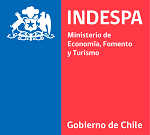 “FERIA GASTRONOMICA - PROMOCION Y POSICIONAMIENTO DE LOS PRODUCTOS PESQUEROS ARTESANALES”, AÑO 2023FECHAOrganización de Pescadores/asPescador/a Artesanal Organización de Segundo GradoANTECEDENTES:ANTECEDENTES:NOMBRE RUT ORGANIZACIÓN o POSTULANTE INDIVIDUALR.O.A. – R.O.A. de las Organizaciones que componen las Organizaciones de 2° grado.REPRESENTANTE LEGAL DE LA ORGANIZACIÓN, si corresponde.TELÉFONO REPRESENTANTE E-MAIL DE LA ORGANIZACIÓN o PESCADOR ARTESANALCOMUNA / REGIÓN1.2 Directiva de la Organización Postulante (En caso que corresponda)1.2 Directiva de la Organización Postulante (En caso que corresponda)1.2 Directiva de la Organización Postulante (En caso que corresponda)1.2 Directiva de la Organización Postulante (En caso que corresponda)CARGONOMBRECÉDULA DE IDENTIDADTELÉFONO DE CONTACTOPresidente/aSecretario/aTesorero/aRECURSOFORMATO (Congelado, conserva, etc…)1.-2.-3.-4.- 5.-6.-7.-Postulante cuenta con inicio de Actividades en SIISi_____   NO_____Los productos presentados cuentan con resolución sanitaria (debe adjuntar documento)Si_____   NO_____Postulante cuenta con logo o Imagen Corporativa del producto a exponer en la feria. (Adjuntar fotografía de productos o copia de etiquetas).Si_____   NO_____Postulante Cuenta con centro de proceso propio o arrendado (debe presentar documento que acredite dicha propiedad o arrendamiento)Si_____   NO_____